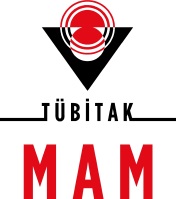 BURSİYER İLANITÜBİTAK Marmara Araştırma Merkezi’nde yürütülecek olan TÜBİTAK destekli araştırma projesinde çalışmak üzere 2 adet bursiyer (doktora öğrencisi) alınacaktır.Proje adı: Prostat ve Meme Kanseri Teşhis ve Tedavisinde Kullanılacak Poli(2-etil-2-oksazolin) (PEtOx) Esaslı Çok İşlevsel Taşıyıcı Sistemlerin GeliştirilmesiProje süresi:  3 yılProje başlama tarihi: 01.08.2014Proje Toplam Bütçesi: 1.759.158 TLGörev Tanımı: Polioksazolin esaslı çeşitli polimerlerin sentezlerinin yapılması ve sonuçların literatüre kazandırılması.Polimer alanında doktora programına kayıtlı olan ve iyi derecede İngilizce bilen adayların özgeçmişleri ile yilmaz.ozgur@tubitak.gov.tr adresine başvurmaları rica olunur. (Telefon: 0262 677 20 00/3165 Dr. Özgür YILMAZ)Not: Servis ve yemek TÜBİTAK MAM tarafından karşılanmaktadır. Doktora bursiyerleri için TÜBİTAK ARDEB tarafından belirlenen ücret 1.800 TL/ay dır. 